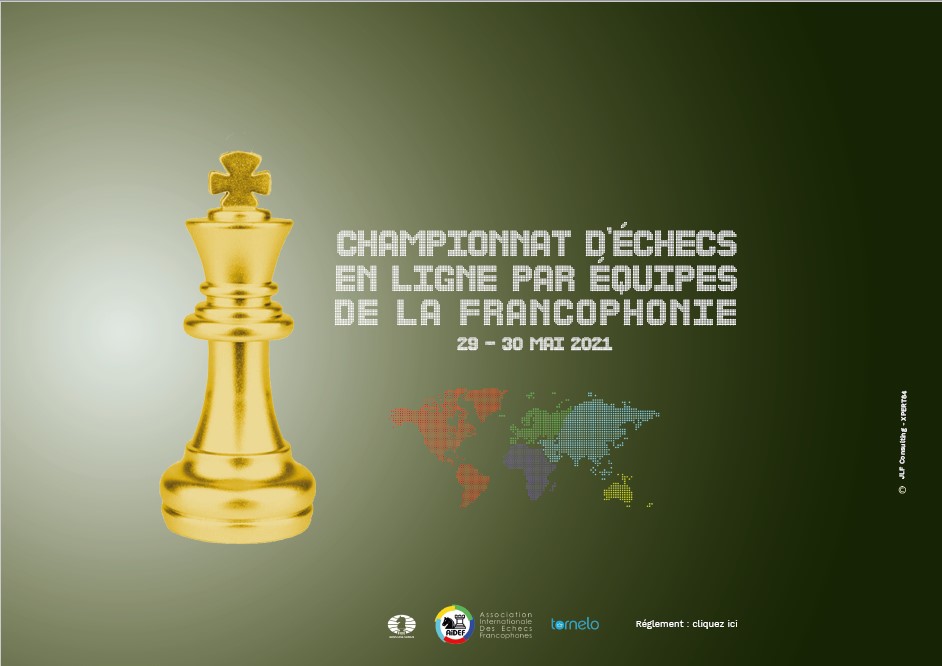 Formulaire d’inscription / Registration forma.i.d.e.f@aol.frFédération : Echiquier 1 : ………………………………………………………………………………………………………Echiquier 2 : ………………………………………………………………………………………………………Echiquier 3 : ………………………………………………………………………………………………………Echiquier 4 : ………………………………………………………………………………………………………Réserve 1 : ……………………………………………………………………………………………………….Réserve 2 : ……………………………………………………………………………………………………….Capitaine : …………………………………………………………………………………………………………Pour chaque participant / For each participant - Nom, prénom, FIDE ID, emailWeb site & Règlements : www.aidef-tournois-en-ligne.com